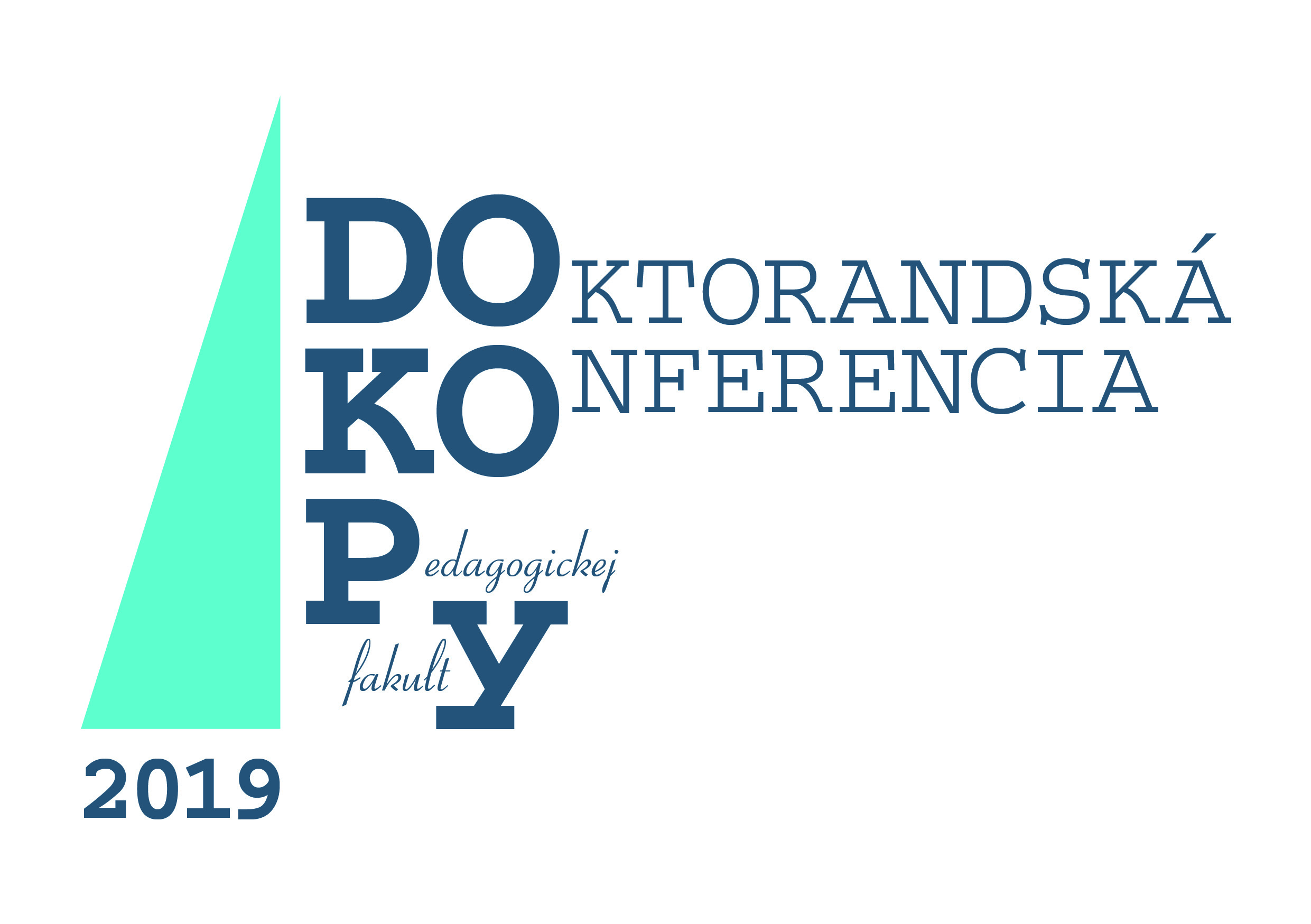 Záväzná prihláška Abstrakt príspevku (v rozsahu min. 200 a max. 300 slov, použite predvolené formátovanie):text text text text text text text text text text text text text text text text text text text text text text text text text text text text text text text text text text text text text text text text text text text text text text text text text text text text text text text text text text text text text text text text text text text text text text text text text text text text text text text text text text text text text text text text text text text text text text text text text text text text text text text text text text text text text text text text text text text text text text text text text text text text text text text text text text text text text Zoznam literatúry (min. 3 zdroje, max. 5 zdrojov, uvádzať podľa ukážok uvedených v sprievodnej informácii k podujatiu):Kľúčové slová (min. 3, max. 5, oddeliť bodkočiarkou, ukončiť bodkou): slovo; slovo; slovo.Priezvisko, meno, titulyPriezvisko, meno, titulyE-mailTelefónUniverzita, fakultaŠtudijný odbor Študijný programRočníkTéma dizertačnej práceŠkoliteľTéma príspevku